Allegato AMODULO DI PRESENTAZIONE DELLA DOMANDA DI ADESIONE AL GRUPPO DEGLI STAKEHOLDER PER LA DEFINIZIONE PARTECIPATA DEL PIANO URBANO DELLA MOBILITÀ SOSTENIBILE DEL COMUNE DI SAN SEVEROSpett.le Comune di San SeveroIl/La sottoscritto/a__________________________________________in qualità di ____________________                                                          dell’Ente/Società/Associazione______________________________________________________________                                                                                                                                     tel.___________________________ sito web __________________________________________________                                                                                                             E-mail ___________________________________________________________quale soggetto interessato ad aderire alla presente manifestazione di interesse, consapevole della responsabilità penale a cui può andare incontro in caso di dichiarazioni mendaci, ai sensi e per gli effetti dell’art. 76 del D.P.R. 28 dicembre 2000, n. 445, tenuto conto degli artt. 46 e 47 del citato D.P.R.VISTO l’Avviso pubblico di cui all’oggettoManifesta l’interessea fare parte gruppo degli Stakeholder per la definizione partecipata del Piano Urbano della Mobilità Sostenibile del Comune di San Severo.AI fine della individuazione della qualifica di stakeholder del soggetto rappresentato, dichiara:-	Descrizione della coerenza di attività e finalità del soggetto richiedente rispetto a azioni, obiettivi e finalità del Piano Urbano della Mobilità Sostenibile (max 1.200 caratteri spazi compresi)-	Motivazione della richiesta (max 1.000 caratteri spazi compresi)-	Attività ed esperienza del soggetto rappresentato (max 1.000 caratteri spazi compresi)-	Ambito territoriale di operatività del soggetto rappresentato (max 500 caratteri spazi compresi)-	Livello di rappresentanza del soggetto (iscritti, associati ecc.) (max 500 caratteri spazi compresi)Dichiara inoltre di essere informato, ai sensi e per gli effetti di cui all’articolo 13 del Regolamento Europeo n.679/2016, che i dati personali raccolti nel presente modulo e nella documentazione allegata saranno trattati, anche con strumenti informatici, esclusivamente nell’ambito del procedimento per il quale la presente dichiarazione viene resa.Luogo e data ________________________________Firma ___________________________Allegati:Copia di un documento di identità del firmatario in corso di validitàINFORMATIVA PER IL TRATTAMENTO DEI DATI PERSONALI AI SENSI DELL’ART 13 DEL REGOLAMENTO EUROPEO N. 679/2016Titolare e responsabile del trattamentoIl titolare del trattamento è il SINDACO del Comune di San Severo, avv. Francesco Miglio.Il responsabile del trattamento è il Funzionario Area V – Urbanistica e Attività Produttive, arch. Fabio MucilliBase giuridica del trattamentoI dati personali indicati sono trattati dal comune di San Severo per le finalità previste dal Regolamento Europeo 679/2016, in particolare per l’esecuzione dei propri compiti di interesse pubblico o comunque connessi all’esercizio dei propri pubblici poteri, ivi incluse le finalità di archiviazione, di ricerca storica e di analisi per scopi statistici.Luogo e modalità del trattamentoIl trattamento dei dati si svolge prevalentemente presso il Comune di San Severo.Con riferimento ai dati trattati, il Comune di San Severo informa che:il trattamento è effettuato con strumenti telematici e/o manuali;il conferimento dei dati è facoltativo, ma necessario per il corretto svolgimento dell'istruttoria e degli adempimenti procedimentali o per l’erogazione del servizio;in relazione al procedimento e alle attività correlate, il Comune di San Severo può comunicare i dati acquisiti ad altri Enti pubblici o privati competenti, nei casi previsti da norme di legge, Statuto, regolamenti;i dati trattati sono soggetti alla normativa sul diritto di accesso, con le modalità e i limiti di cui alle leggi vigenti.Trasferimento dei dati all’esteroI dati non vengono trasferiti a paesi terzi al di fuori dello Spazio Economico Europeo.Tipi di dati trattatiDati comunicati dall’utenteLa compilazione e l’inoltro degli eventuali moduli comportano l’acquisizione dei dati di contatto del mittente, necessari a rispondere, nonché di tutti i dati personali inclusi nelle comunicazioni.Destinatari dei dati e diffusioneI dati personali non saranno oggetto di diffusione, tuttavia, potranno essere comunicati:ai soggetti cui la comunicazione dei dati debba essere effettuata in adempimento di un obbligo previsto dalla legge, da un regolamento o dalla normativa comunitaria, ovvero per adempiere ad un ordine dell’Autorità Giudiziaria;ai soggetti designati e autorizzati dal Titolare, in qualità di Responsabili del trattamento (ex art. 28 del Reg. UE 679/2016), ovvero dipendenti/collaboratori del Comune di San Severo autorizzati al trattamento dei dati personali (ex art. 29 del Reg. UE 679/2016), che agiscono sulla base di specifiche istruzioni fornite in ordine a finalità e modalità del trattamento medesimo;ad altri eventuali soggetti terzi, nei casi espressamente previsti dalla legge, ovvero ancora se la comunicazione si renderà necessaria per la tutela del Comune di San Severo in sede giudiziaria, nel rispetto delle vigenti disposizioni in materia di protezione dei dati personali.Diritti degli interessatiGli interessati hanno il diritto di ottenere dal Comune di San Severo, nei casi previsti, l’accesso ai dati personali e la rettifica o la cancellazione degli stessi o la limitazione del trattamento che li riguarda o di opporsi al trattamento In qualsiasi momento, è possibile esercitare i seguenti Diritti (artt. 15-22 del Reg. UE 679/2016):richiedere maggiori informazioni in relazione ai contenuti della presente informativa;accedere ai dati personali;ottenere la rettifica o la cancellazione degli stessi o la limitazione del trattamento che lo riguardano (nei casi previsti dalla normativa);opporsi al trattamento (nei casi previsti dalla normativa);richiedere la portabilità dei dati (nei casi previsti dalla normativa);revocare il consenso, ove previsto; la revoca del consenso non pregiudica la liceità del trattamento basata sul consenso conferito prima della revoca;proporre reclamo all’autorità di controllo (Garante per la Protezione dei dati personali), con sede in Piazza di Monte Citorio n. 121 - 00186 Roma. Sito Internet: http://www.garanteprivacy.it/dare mandato a un organismo, un’organizzazione o un’associazione senza scopo di lucro per l’esercizio dei suoi diritti;richiedere il risarcimento dei danni conseguenti alla violazione della normativa.Periodo di conservazione dei datiI dati saranno trattati per tutto il tempo necessario all’erogazione della prestazione o del servizio e, successivamente alla conclusione del procedimento o del servizio erogato, i dati saranno conservati in conformità alle norme sulla conservazione della documentazione amministrativa.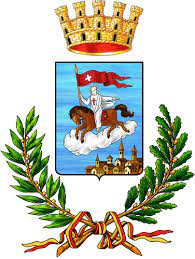 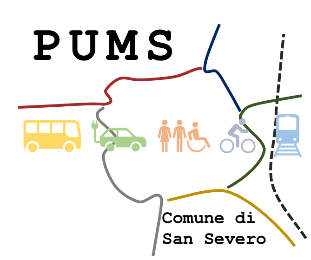 Piano Urbano della Mobilità Sostenibile di San Severo